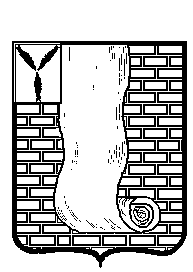 АДМИНИСТРАЦИЯНИЖНЕБАННОВСКОГО  МУНИЦИПАЛЬНОГО ОБРАЗОВАНИЯКРАСНОАРМЕЙСКОГО МУНИЦИПАЛЬНОГО РАЙОНА  САРАТОВСКОЙ ОБЛАСТИСтруктура администрацииПанфилов Владимир Николаевич – глава администрацииЮркина Мария Николаевна – специалист 1 категорииЮркина Мария Николаевна – военно-учетный работник